IZREŽI I ZALIJEPISVAKOJ KORNJAČI NEDOSTAJE JEDAN DIO. PRONAĐI GA.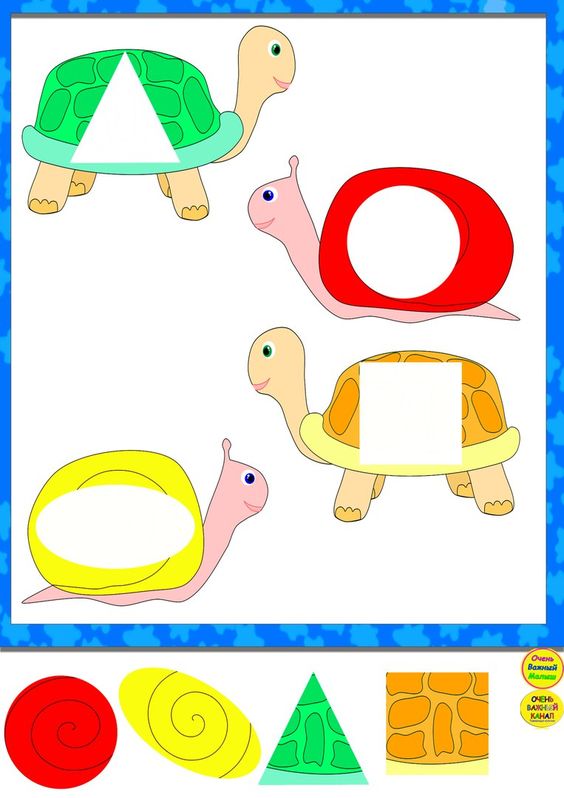 POMOGNI MEDVJEDIĆU DA PRONAĐE SVE DIJELOVE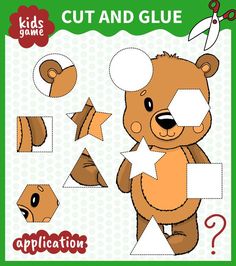 